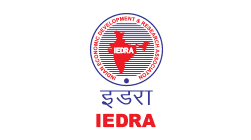 The Indian Economic Development & Research Association (IEDRA) & IEDRA International Division  &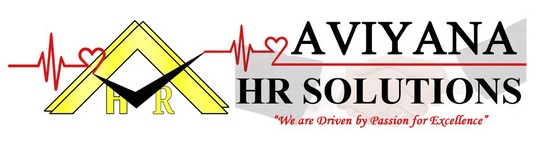 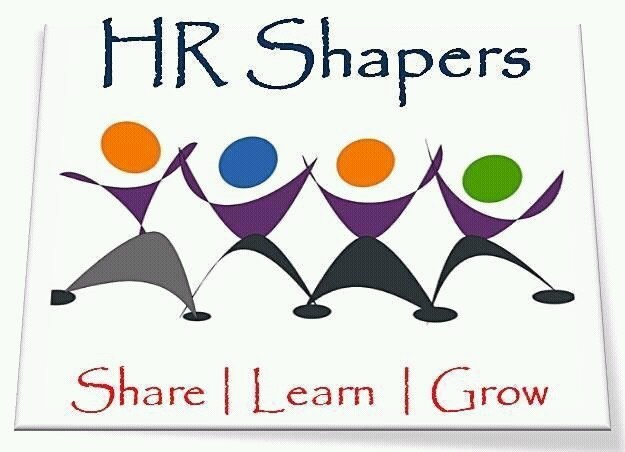 Presents Aviyana National & International HR Awards Aviyana National HR Awards -  25th July 2020At India Habitat Centre, Near Air Force Bal Bharati School, Lodhi RoadLodhi Estate, New Delhi - 110003Aviyana International HR Awards - 29 August 2020At Holiday Inn, Silom Road, Bangkok, ThailandForm for Award NominationAward Applying for:(Mention Award Name from List)Name: Educational Details: Designation:Company Associated with: Company Address: Pin Code:Phone No’s:Fax:Email: Awards & Honours Received:Do submit a writeup with support documents as available as to why you or your organisation is suitable for Organisational/Individual/HR Consultancy award categoriesMail the form and all supportive details on connect@aviyanaventures.comCoordinator Ms Nida. Ansari: 9967132143Connect for National HR Awards - Ms Harmeet: 8433680857Contact for International HR Awards - Ms Shivani Gupta: 8433680856/65